ПОЛОЖЕНИЕо проведении Детско-юношеского турнира среди команд 2001 г.р.«Кубок СДЮСШОР Химки  – 2015г.»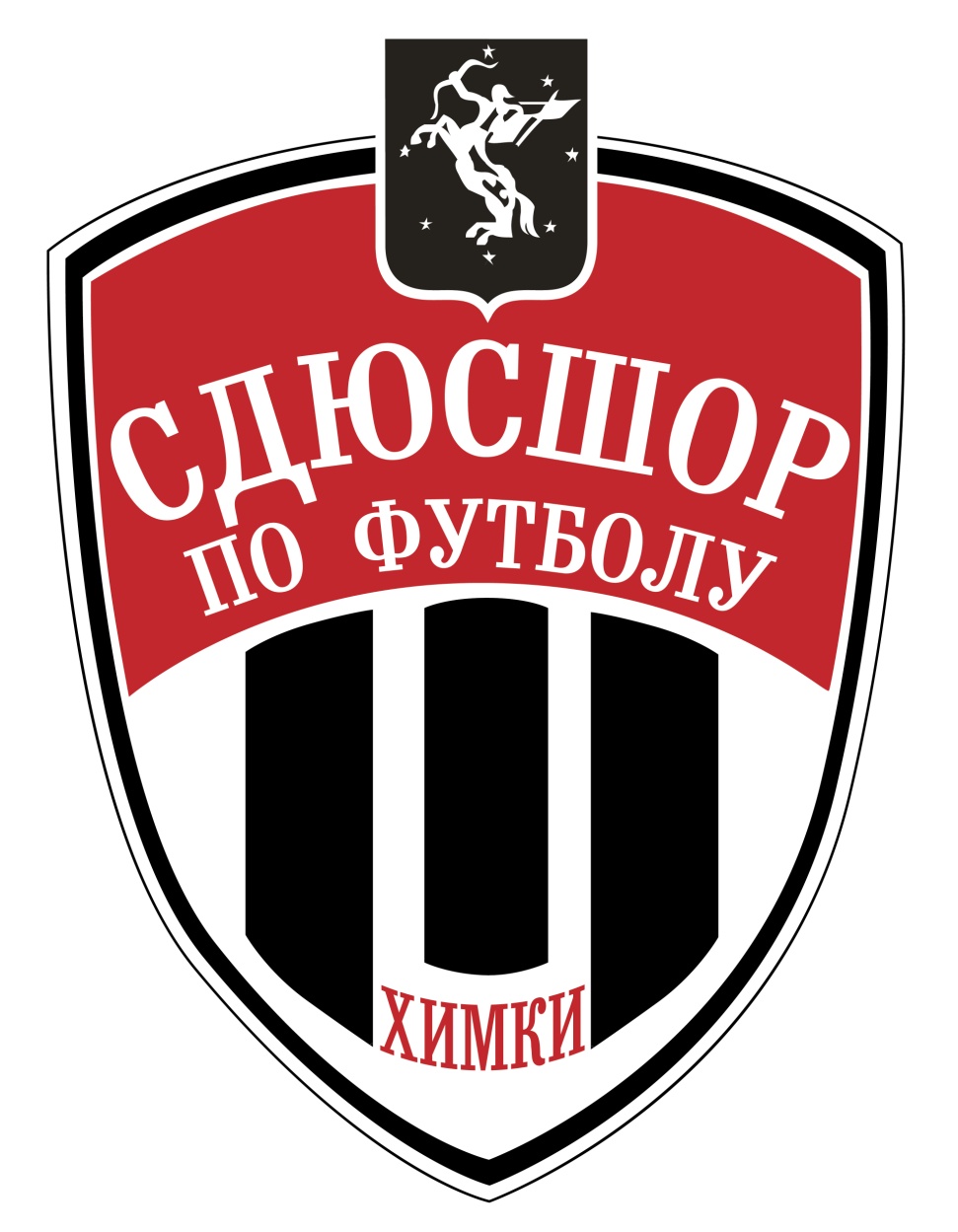 ЦЕЛИ И ЗАДАЧИТурнир проводится с целью:- популяризации и развития детского футбола в регионе;- укрепления спортивных и дружественных связей между командами;- практического обмена опытом работы тренеров и специалистов футбола; - для определения сильнейших команд и лучших игроков;МЕСТО ПРОВЕДЕНИЯ И СРОКИТурнир проводится с 22 марта по 27 марта 2015 года по адресу: городской округ Химки, улица Машинцева, дом 2, на территории спортивного комплекса "Новые Химки", на поле размером 107х69 метров с искусственным покрытием и подогревом. ОРГАНИЗАТОРЫ	Общее руководство организацией и проведением турнира осуществляет СДЮСШОР "Химки" по футболу. Непосредственное проведение турнира возлагается на судейскую коллегию. УЧАСТНИКИ И УСЛОВИЯ ПРОВЕДЕНИЯ ТУРНИРАК участию в турнире допускаются команды 2001 г.р. в составе 22 игроков и 2 тренера. Все матчи будут проводиться согласно официальным правилам игры для детей данного возраста.Регламент турнира:- участники 2001 Г.Р.;- размер поля: 107 х 69 м; - размер ворот – стандартные;- количество игроков в поле: 10+1; Время игры: 2 тайма по 30 минут.Система розыгрыша:- I-ый этап – игры в группе;- II-ой этап – игры play-off.Гарантированное количество игр для каждой команды - 5 игр.Право нахождения в расположении Оргкомитета турнира для решения вопросов, связанных с проведением соревнований, имеют лишь Официальные представители команд. Категорически запрещено появление в Оргкомитете других лиц, не получивших на это специального приглашения от кого-либо из членов Оргкомитета. Во время матча исключительным правом нахождения возле скамейки с запасными игроками обладают только тренеры команд. По окончании матча представители команд обязаны рукопожатием поблагодарить своего коллегу из команды-соперницы, а игроки соперничающих команд также не покидают поле без рукопожатий. Руководители команд несут полную ответственность за жизнь и здоровье футболистов. Несут материальную ответственность за порчу имущества в местах проживания и проведения соревнований. А также руководители команд обязаны иметь при себе оригиналы медицинских полисов страхования на каждого члена команды.ЗАЯВКИ Заявки и подтверждение об участии в турнире принимаются до 10 марта 2015 года по адресу: г.о. Химки, ул. Машинцева д.2, Спорткомплекс «Новые Химки», тел: +7 (906) 066-71-73, garas1983@gmail.com - Егоркин Сергей Александрович.Положение является официальным приглашением для участия в турнире. Подача официальной заявки означает полное согласие участника со всеми нормами настоящего Положения. Официальные заявки команд, заверенные подписью врача и с синей печатью, по приезду передаются в мандатную комиссию.  Заявка должна содержать следующую информацию:ФИО руководителей команд и футболистов, полную дату рождения участников турнира,серию/номер свидетельства о рождении (паспорта) участников.Обязательная печать и подпись врача (медицинский допуск к соревнованиям) напротив каждой фамилии футболиста. ПРИМЕЧАНИЕ! В случаи отсутствия подписи врача и синей печати, оргкомитет соревнований вправе отказать команде в участии в соревнованиях. В мандатную комиссию перед началом соревнований предоставляются ОРИГИНАЛЫ свидетельств о рождении (паспортов). В случаи отсутствия указанных документов, игрок не может принимать участие в матчах.ОПРЕДЕЛЕНИЕ ПОБЕДИТЕЛЯМеста команд в группах на всех этапах соревнований определяются по наибольшей сумме очков, набранных во всех матчах. За победу начисляется 3 очка, за ничью – 1 очко, за поражение - 0 очков. В случаи равенства очков у двух и более команд места команд определяются: по большему кол-ву очков во всех встречах по результату игры между собой по большему числу побед по большему кол-ву забитых мячей по лучшей разнице забитых и пропущенных мячей по жребиюНАГРАЖДЕНИЕВсе участники турнира получат памятные сувениры. Призеры (1-3 места) получат кубки и медали, и лучшие игроки турнира получат специальные призы от организаторов турнира. Оргкомитет вправе отметить различными формами поощрения команды, игроков и тренеров.УСЛОВИЯ ФИНАНСИРОВАНИЯРасходы по командированию иногородних команд относится за счет управляющих организаций.Стоимость участия в турнире для иногородних команд составляет 12 500 рублей/с человека за 6 дней/5ночей.Тренер сопровождает команду полностью бесплатно.Организацией питания и проживания занимается ООО «Паруса» г. Москва, Страстной бульвар, дом 6, стр. 1, офис 301, все вопросы, касающиеся питания и проживания команд можно задать по телефонам: +7(495)694-20-50, +7(495)694-21-51 либо по электронной почте: sport@parusagroup.ruКонтактное лицо: Моторина Елена.сайт: www.parusagroup.ruДля бронирования отеля необходимо оплатить предоплату в размере 2 500 руб. с каждого участника до 10 марта 2015 года. Оплата производится в виде перечисления денежных средств на р./с счет ООО «Паруса» на основании договора и счета, или путем внесения наличных денежных средств в кассу организации. * Дополнительно оплачивается трансфер с аэропорта или ж/д вокзала, на который прибывает команда. Стоимость трансфера зависит от количества человек в автобусе и места прибытия, в связи, с чем рассчитывается при необходимости по запросу от команд. Также команда может прибыть в отель самостоятельно в день приезда после 14.00Свое участие в турнире необходимо подтвердить, отправив письменное уведомление в свободной форме на электронную почту garas1983@gmail.comКонтакты:Ответственный за организацию и проведение турнира - Егоркин Сергей Александрович.Тел: +7 (906) 066-71-73, e-mail: garas1983@gmail.comОтветственный за проживание и питание - Моторина Елена. ООО «ПАРУСА».Адрес: г. Москва, Страстной бульвар, дом 6, стр. 1, офис 301.Телефоны: +7(495)694-20-50, +7(495)694-21-51. Email: sport@parusagroup.ru.Сайт: www.parusagroup.ru.«Утверждаю»Директор СДЮСШОР "Химки" по футболу____________Е.Г. Смертин